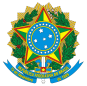 MINISTÉRIO DA EDUCAÇÃOSECRETARIA DE EDUCAÇÃO PROFISSIONAL E TECNOLÓGICAINSTITUTO FEDERAL DE EDUCAÇÃO, CIÊNCIA E TECNOLOGIA DE MINAS GERAIS Campus Governador Valadares Coordenação de Pesquisa, Inovação e Pós-graduação Coordenação de Cursos de Pós-graduaçãoAvenida Minas Gerais, 5189 - Bairro Ouro Verde - CEP 35057-760 - Governador Valadares - MG(33) 3272-5400 - www.ifmg.edu.brANEXO I– AUTORIZAÇÃO DE REALIZAÇÃO DE TRABALHO E DE DIVULGAÇÃO DE INFORMAÇÕESDeclaro para os devidos fins, que o Trabalho de Conclusão de Curso do(a) aluno(a):_______________________________________ , matrícula ____________,  está autorizado a realizar o trabalho na empresa/pessoa__________________________________________ CNPJ/CPF_____________ para realização de seu TCC. Autoriza-se a divulgação das seguintes informações:·        ____________________________________________________;·        ____________________________________________________;·        ____________________________________________________; ·        ____________________________________________________;Governador Valadares, <dia> de <mês> de <ano>______________________________________<Representante da empresa e Cargo>. Governador Valadares, ____ de __________ de 20___.